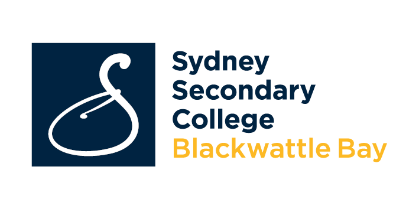 Assessment Task Cover SheetPlease attach this signed cover sheet to every assessment task you submitALL MY OWN WORKAcknowledgement of sources using Harvard style referencingOne of the most important elements of good practice involves careful acknowledgement of the ideas of others using in-text citations and a bibliography. In-text citations are acknowledgements throughout your work where you use another’s ideas (i.e. author’s surname, date of publication, page). The bibliography is a summary of all sources used at the conclusion of your response.Avoiding PlagiarismPlagiarism involves using the work of another person and presenting it as your own. These are some ways you would be plagiarising, unless you have clearly acknowledged your source:Copying out part(s) of any document from any source, including the internetUsing someone else’s ideas or conclusions, even if you have put them in your own wordsCopying out or taking ideas from the work of another student/tutor/other source, even if you have reworded some partsSTUDENT DECLARATIONI have read and understood the All My Own Work statements above. I certify that this task is entirely my own work and that I have fully referenced all my sources.Student’s signature: ______________________________		              Date: _______________________SURNAMEGIVEN NAMENESA NUMBERTEACHERSUBJECTTASK TITLEDUE DATEDATE SUBMITTED